RENOVATION/REPAIR COST ESTIMATED TO BE IN THE RANGE OF $30,000-$40,000.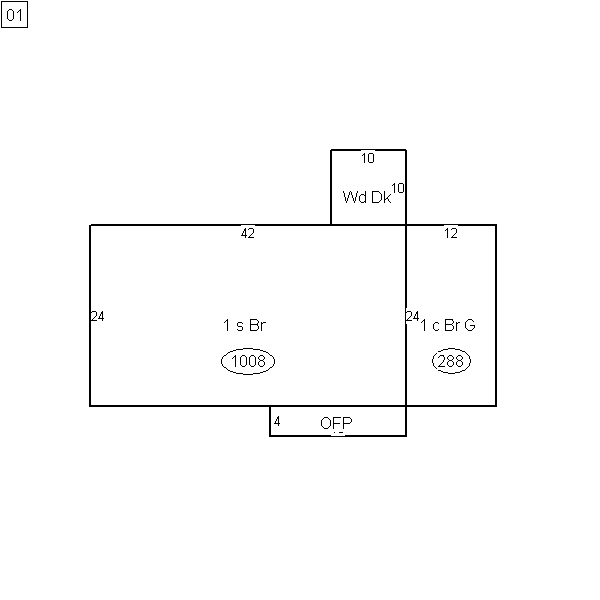 1980 DOGWOOD ROAD (1971)QUANTITY+/-COST FACTOR(S)COSTEXTERIORPermit fees1Pressure wash house1348 sf Trim front hedge to allow access to front of house8”Trim tree that is making contact with roof edge24”Add fill dirt to level yard at edge of sidewalk (18 LF)18 sfRepair electrical weather head1Provide and install front and rear storm doors2Point brick on side of house by electric meter6Remove existing vinyl siding and install new vinyl siding (30 sf)30Provide and install new mailbox1Demo and remove existing rear porch and two small trees (120 sf)1Remove old and provide and install new vinyl windows (11)11Level A/C unit and check system1Replace dryer vent1Remove rear door and install new 2’8 prehung metal door1Replace T 1-11 on LH gable end (96 sf)96 sf Prep, caulk, paint all exterior woodwork with two coats acrylic latex456 sfPrep, caulk and paint front and rear doors2Remove wooden shutters (4) and replace with new plastic shutters.6Demo sliding door and install new 6’0 French door1Remove debris from rear yard1Trash/dumpster fees1Build 3’0 x 3’0 PT wood platform threshold at rear door9 sfTOTAL EXTERIORINTERIORLIVING ROOMPrep & paint walls, ceiling, doors/trim with two coats acrylic latex 510 sfProvide and install new carpet169 sfProvide and install new light fixtureSUBTOTALDENProvide and install new water heater, pan and expansion tank1Provide and install new 6’0 louvered bifold door1Prep and paint walls, ceiling, doors/trim two coats acrylic latex 580 sfProvide and install new carpet and rebond pad209 sfProvide and install new sheet vinyl in entry and utility area61 sfSUBTOTALKITCHENEnsure countertop outlets are on a GFCI breaker2Prep and paint all cabinets with two coats semi-gloss100 sfProvide and install new post formed laminate countertops18 LFReinstall sink into new countertop and provide and install new faucet1Prep and paint walls, ceiling, doors/trim two coats semi-gloss	305 sfProvide and install new sheet vinyl flooring  105 sfProvide and install new range hood1Add GFI outlet over work countertop1Replace both kitchen light fixtures2SUBTOTALDINING ROOMDemo existing base molding and replace with 3 ½” ogee base38 lfPrep and paint walls, ceiling, trim two coats acrylic latex	360 sfInstall new vinyl flooring and shoe mold 121 sfSUBTOTALHALLWAYPrep and paint walls, ceiling, doors/trim two coats acrylic latex	210 sfProvide and install vinyl and shoe mold30 sfProvide and install new smoke detector1SUBTOTALBEDROOM 1Prep and paint walls, ceiling, doors/trim two coats acrylic latex	405 sfProvide and install new carpet and rebond pad100 sfProvide and install new smoke detector1SUBTOTALBEDROOM 2Prep and paint walls, ceiling, doors/trim two coats acrylic latex475 sfProvide and install new carpet and rebond pad110 sfProvide and install new smoke detector1Provide and install new 4’0 bifold door and hardware1SUBTOTALBEDROOM 3Prep and paint walls, ceiling, doors/trim two coats acrylic latex505 sfProvide and install new carpet and rebond pad146 sfProvide and install new smoke detector1SUBTOTALBATHRecaulk bathtub1Prep and paint walls, ceiling, and doors/trim two coats semi-gloss	135 sfRewire as required to provide GFCI protected outlet1Provide and install ventilation fan ducted to exterior1SUBTOTAL